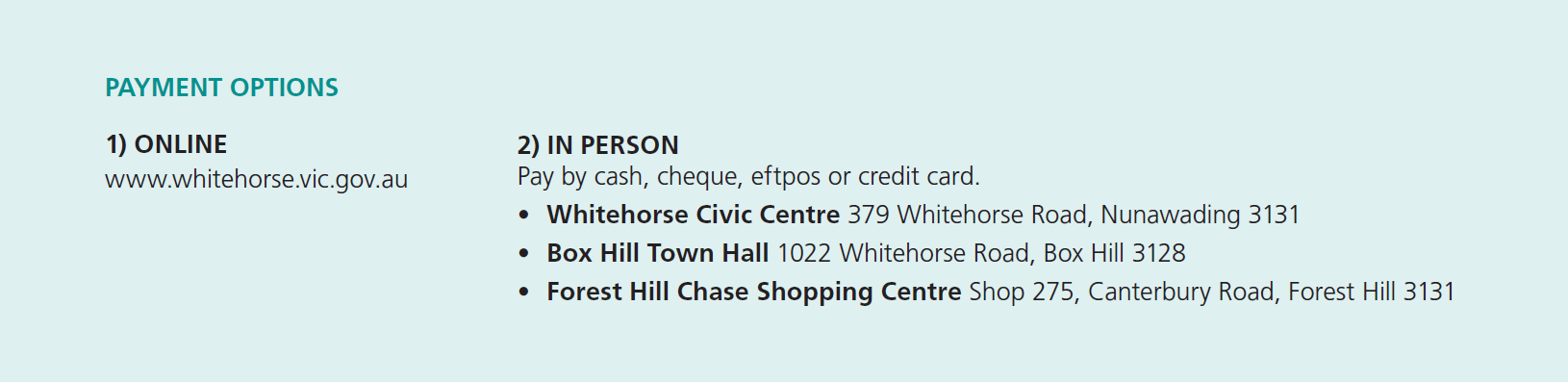 Signature: ________________________________________		Date:  ______________________________________The personal information on this form is being collected by Council to enable the processing of this application and for the purpose of administration of relevant Acts, Regulations and Local Laws. The personal information will be used by Council for that primary purpose or directly related purposes only. The information will not be released unless required by law. The applicant may apply to Council for access and/or amendments of the information.APPLICATION TO KEEP MORE THAN THE PRESCRIBED NUMBER OF ANIMALS AND BIRDS – 2021/2022Applicant DetailsApplicant DetailsApplicant DetailsApplicant DetailsApplicant’s NamePostal AddressPostal AddressPhone (mobile)Phone (b/hours)Email addressAddress of where animals are keptAddress of where animals are keptReason for keeping the animalsPlease provide details of all animals (Existing and proposed new animals)Please provide details of all animals (Existing and proposed new animals)Please provide details of all animals (Existing and proposed new animals)Please provide details of all animals (Existing and proposed new animals)Please provide details of all animals (Existing and proposed new animals)Please provide details of all animals (Existing and proposed new animals)Please provide details of all animals (Existing and proposed new animals)Please provide details of all animals (Existing and proposed new animals)Type of AnimalTag No.SexM / FAgeSterilisedY / NBreedRegisteredY / NRegistration PaidY / NCost of PermitCost of PermitCost of PermitCost of PermitStandard Fee$110.00Pensioner Fee$51.00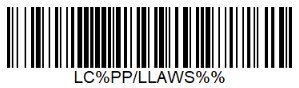 Permit ConditionsThe permit fee must be paid before useThe applicant must supply valid copies of the required documentationThe permit is only valid at the nominated site location stated on the permitThe permit is only valid for the time period stated on the permitThe permit is not transferrable:Permits are not to be leased, sold or given awayNo form of advertising of a permit for rent, lease, sale profit or other beneficial or fraudulent consideration of causing such an advertisement to be published is permittedHousing of animals and birds must be maintained in a clean, inoffensive and sanitary condition and not cause a nuisanceNoise and odour from animals or birds must not interfere with the reasonable comfort or convenience of a personPerson in control of animal must dispose of faeces so that it does not cause a nuisance or health hazard to othersPerson in charge of animal or birds must ensure adequate fencing or caging and not allow animals or birds to wanderAt the conclusion of the permit period a new application form must be submittedThe permit may be suspended by a member of Victoria Police or by an authorised Council Officer for any reason at any time. No permit fee will be refundedBreach of Permit ConditionsThe permit may be cancelledFines may be issuedCosts incurred by Council may be charged directly to the permit holderGoods or equipment may be impoundedFuture permit applications may be declinedNo refunds will be given where a permit is cancelled due to breach of its conditions.Council ConsiderationsIn deciding whether to grant a permit the Council will take into consideration:The likely impact on the neighbourhood. Neighbours in nearby and adjoining properties will be of the application and the collective opinion of the community will be recordedHow close to neighbouring habitable rooms the animals and/or birds will be keptThe potential level of noise created by the animals and/or birdsThe potential level of odours created by the animals and/or birdsThe applicant’s record in applying for similar permits and adherence to permit conditionsAny other circumstances associated with the applicationCouncil officers will also inspect the area where you plan to keep the animals and/or birds to verify the application details and Planning Scheme restrictionsHow to submit your application?Via email by sending to: customer.service@whitehorse.vic.gov.auVia mail by sending to:Community Laws, Whitehorse City Council, Locked Bag 2, Nunawading Delivery Centre, VIC 3110In person at one of the Whitehorse City Council Customer Service Centres (refer to Payment Options)How long before you receive a response?Allow 10 business daysNote: The permit process may be delayed if the required documentation is not provided, is out of date or insufficient.Unsuccessful applicationsYou will be notified in writing and any permit application fee will be refundedLink to further informationhttps://www.whitehorse.vic.gov.au/living-working/pets/keeping-and-owning-multiple-pets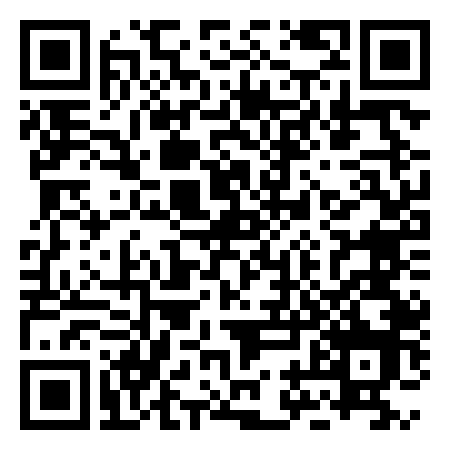 